Муниципальное бюджетное общеобразовательное учреждение средняя общеобразовательная школа №40 Исследовательская краеведческая работа Секция: «Хабаровск спортивный»Тема: «Спортивные корни Олимпийских рекордов»Выполнил: ученик 10 «А» классаБольшаков СергейРуководитель: учитель физической культурыМец Галина АнатольевнаХабаровск, 2014СОДЕРЖАНИЕ:ВВЕДЕНИЕ……………………………………………………………3Становление физической культуры и спорта в городе Хабаровске..4                       2.Участники и победители Олимпийских игр……………...…………10Работа администрации города Хабаровска в пропаганде здорового образа жизни среди горожан…………………..…………………….14ЗАКЛЮЧЕНИЕ………………………………………………………17СПИСОК ИСПОЛЬЗОВАННЫХ ИСТОЧНИКОВ…………………18ВВЕДЕНИЕВ последнее время, в России, интерес к физической культуре и спорту существенно возрос в связи с проведением зимних Олимпийских игр в г. Сочи.На фоне всероссийского ажиотажа, связанного с Олимпиадой «Сочи 2014»,  мне стало интересно, как развивался спорт в городе, где я живу, и какой вклад внесли жители г. Хабаровска  в Олимпийское движение.Особое внимание – здоровью нации!  Именно таким должен быть девиз каждого члена нашего общества. Только здоровые жители смогут построить сильное и развитое государство. В этой области важно не только современное медицинское оборудование в больницах и грамотные врачи.  Важное место занимает именно пропаганда здорового образа жизни среди населения и популяризация спорта. А проводится ли в г. Хабаровске работа  в данном направлении? Поддерживает ли администрация города  стремление людей к   ведению здорового образа жизни?   На эти вопросы я также попытаюсь ответить в данной работе.Цель работы: исследование  развития спортивной жизни в г. ХабаровскеЗадачи:  Исследовать развитие физической культуры и спорта в городе Хабаровске;Выяснить, имеются ли среди жителей города Хабаровска участники и победители Олимпийских игр;Проанализировать  работу  администрации города Хабаровска, направленную на пропаганду здорового образа жизни среди горожан.Становление физической культуры и спорта в городе Хабаровске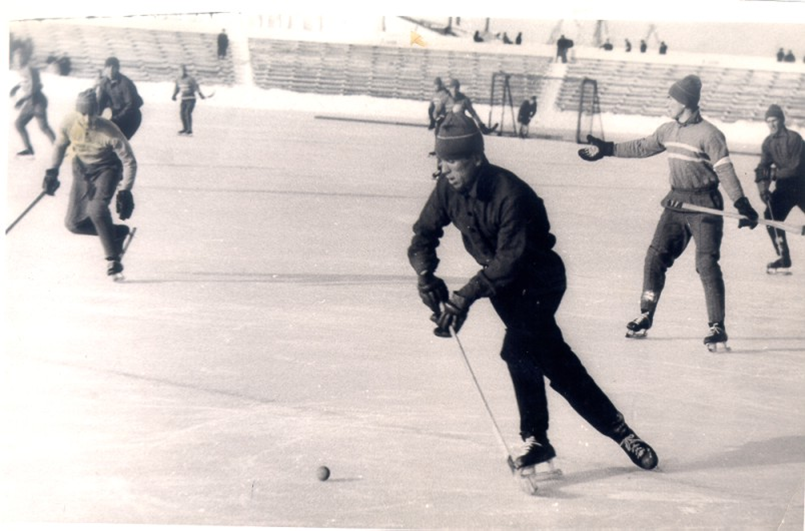 С установлением  Советской власти   16 ноября  1922  года  на  Дальнем Востоке  начинает  развиваться  физкультурное  движение.  В  августе1924 года  в  г. Хабаровске  была  проведена   первая  Дальневосточная  олимпиада, в которой приняло участие120  человек.  В  1929  году  в  г. Хабаровске  проходила  Дальневосточная конференция работников физкультуры. В сентябре  1936  года  был  организован  Хабаровский  областной  комитет  по делам  физической  культуры  и  спорта. В 1923 году в Хабаровске по инициативе губернского военного комитета состоялось первое организационное собрание любителей спорта. Присутствовали 17 делегатов от шести футбольных команд и одной команды гребного спорта. В целях правильной постановки и организации спорта в широких массах пролетарской молодежи был создан городской спортивный комитет в составе семи человек.В 1924 году в Хабаровске для выполнения задач по физическому развитию и оживлению спорта создается и приступает к работе уездный совет физической культуры. Цель совета – объединение работы спортивных организаций и кружков по различным видам спорта. В 1924 году на территории края создается спортивное общество «Динамо».В 1925 году была проведена 1-я спартакиада Амурской военной флотилии по легкой атлетике и футболу. В июле в Хабаровске была открыта городская организация по легкой атлетике для выявления достижений отдельных кружков физкультуры: состязания в беге, футбольные матчи, а в августе была проведена областная спартакиада. Она показала, что физическая культура завоевала прочное место в городах. Рабочая молодежь понимала всю важность физического оздоровления своего организма. На физическую культуру только крестьянство смотрело как на забаву: для него необходимо было разъяснение целей и задач физкультуры и приобщение к спортивным занятиям.В 1926 году широкое развитие получили зимние виды спорта: лыжные гонки на дистанции, товарищеские встречи по хоккею, массовые испытания на Амурской флотилии по маршруту Хабаровск – Благовещенск – это был первый в СССР по трудности лыжный пробег. Лыжи – прекрасное средство физической подготовки, которая способствует перенесению тяжестей походной и боевой жизни армии. Ведущее место в спортивных соревнованиях этого года занимала и легкая атлетика, где мужские и женские команды показывали высокие результаты в метании диска, толкании ядра, прыжках в высоту и длину, беге на различные дистанции. В плавании был знаменит заплыв по Амуру на левый берег, в котором приняли участие 13 пловцов. На водной станции профсоюзов впервые была организована игра в ватерполо. В ноябре в Хабаровске событием становится появление первой волейбольной команды клуба профсоюза советских и торговых служащих «Красный профсоюзник». Традиционным становится розыгрыш первенства дальневосточного края по футболу среди сильнейших команд Хабаровска, Читы, Благовещенска, Никольск-Уссурийска, Владивостока.1927 год начинается проведением в Хабаровске окружной зимней спартакиады по конькобежным, лыжным и хоккейным соревнованиям с целью вызвать более широкий интерес молодежи к занятиям физкультурой. В феврале состоялся лыжный пробег, в котором приняли участие трое транспортников по маршруту Хабаровск – Муравьев – Амурский дистанцией в 365 км.В 1928-1929 годах Краевым советом физической культуры и спорта определялась задача, по которой должна идти физкультурная работа в крае: основное внимание должно быть обращено на усиление работы с физкультурниками по внедрению военно-прикладных элементов в работу кружков физкультуры. Особое внимание уделялось распространению среди молодежи боевых упражнений и особенно развитию стрелкового спорта. В условиях развития дальневосточного края государство и власти были вынуждены заниматься проблемами сохранения и укрепления здоровья, вырабатывать новые формы утверждения здорового образа жизни и физкультурно-спортивной деятельности. Следует отметить, что физкультурное движение в крае сталкивалось с большими трудностями, которые были связаны со слабой оснащенностью материальной спортивной базы. Остро ощущалось в крае и отсутствие квалифицированных специалистов. На развитие физической культуры и спорта влияло и разнообразие климатических условий территорий. 20-е годы можно назвать временем становления и советской физической культуры и спорта в Хабаровском и в Приморском краях.В истории советского физкультурного движения именно 20-е годы стали своеобразным мостом к совершенствованию системы физической культуры и спорта в стране. Переход от физкультурных кружков к спортивным секциям и создание коллективов физкультуры по производственному принципу повышали массовость спорта.В настоящее время с  целью  стимулирования  спортивной  работы  по  месту  жительства  Губернатором  края  с  2001  года  учреждены  премии  в  области  физической  культуры,  которые  вручаются  лучшим  учителям  физической  культуры,  организаторам  и  предпринимателям,  внесшим  значительный  взгляд  в  развитие  физической  культуры.В  2002  году  8272  спортсмена  края  приняли участие в 138 соревнованиях Дальневосточного федерального округа. 919 спортсменов участвовало в 205 всероссийских и международных соревнованиях. На территории  края  проведено  58  Всероссийских  и  Международных соревнований.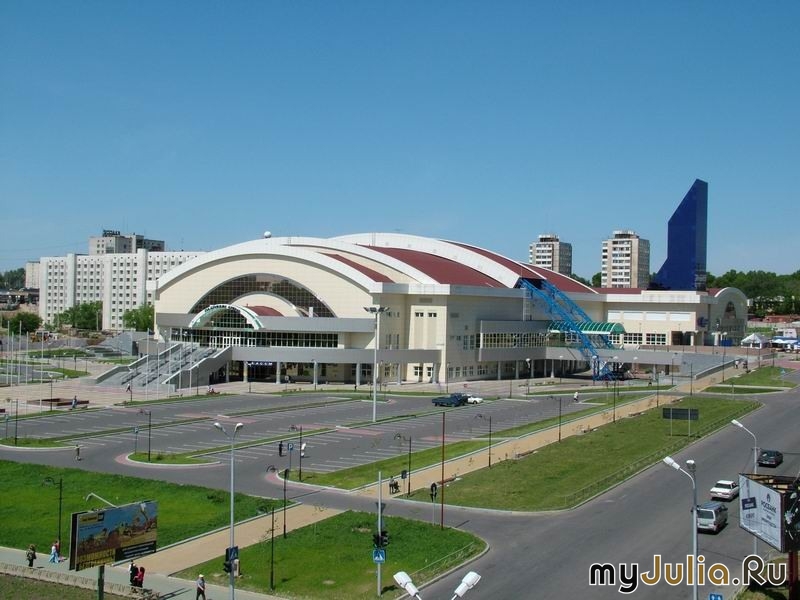 На  данный  момент  в  г. Хабаровске  действует  Ледовый  дворец  «Платинум Арена».  С  начала  хоккейного  сезона  2003  года,  здесь  проводятся  домашние  матчи  хоккейной  командой  «Амур»,  выступающей  в  Континентальной  хоккейной  лиге.  В  2010  году  была  создана  хоккейная  команда  «Амурские  Тигры» - составленная,  в  основном,  из  воспитанников  хоккейного  клуба  «Амур»,  для  участия  в  чемпионате  Молодежной хоккейной лиги.  Хабаровский  клуб  «СКА-Нефтянник» - пятикратный  серебряный  и  одиннадцатикратный  бронзовый  призер  Чемпионатов  СССР  и  России  по  хоккею  с  мячом. «СКА-Нефтянник» проводит матчи на спортивной арене «Ерофей», строительство которого началось 6 лет назад.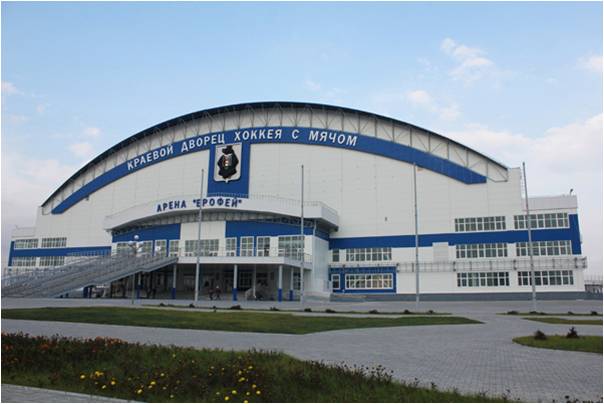 Большое  внимание  уделяется  и  развитию  спорта  высших  достижений.  На  сегодняшний  день  в  составах  сборных  команд  России  тренируется  и  выступает  на  соревнованиях  различного  уровня 57  спортсменов  -  воспитанников  края.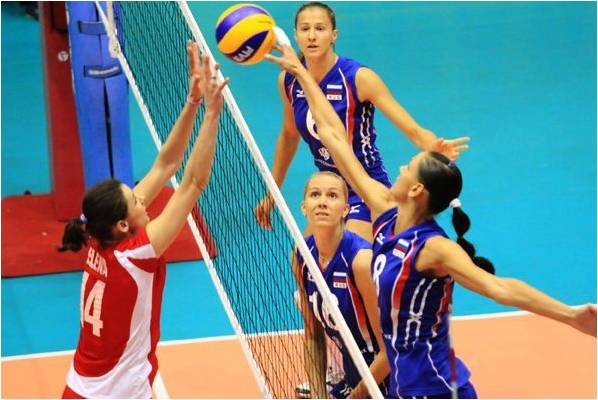 Большим  событием  в  спортивной  жизни  края  стало  проведение  в  августе  2007  года  этапа  мирового  Гран-при  по  волейболу  с  участием  женских  сборных  команд  США,  Кубы,  Казахстана,  России.  Соревнования  прошли  на  высоком  уровне,  при  полном  аншлаге  всех  матчей.Заключительный  сбор  женской  сборной  России  по  волейболу  по  подготовке  к  Олимпийским  играм  прошел  в  г. Хабаровске  с  28  июля  по  3  августа  2008  года.  Правительство  Хабаровского  края  оказало  максимальное  содействие  в  организации  качественной  подготовки  команды.Участники и победители Олимпийских игр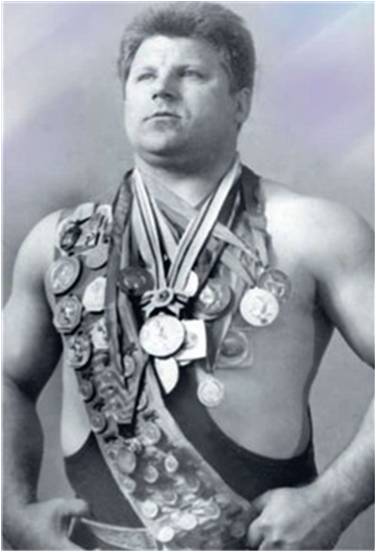 Из хабаровских спортсменов первое олимпийское «золото» завоевал в тяжёлой атлетике заслуженный мастер спорта СССР Владимир Голованов.  Произошло  это  в  Токио  в  1964  году,  где  в  октябре  проходили  ХVIII Олимпийские игры.  Владимир  Голованов  в напряжённой борьбе, в весовой категории до 90 кг обошёл своих соперников  -  англичанина Луиса Мартина и поляка Иренеуша Палинского, завоевав титул олимпийского чемпиона.Две серебряные медали в спортивном комплексе «Сибуйя» в тяжёлой атлетике завоевали в своих весовых категориях хабаровчане Виктор Куренцов и Владимир Каплунов.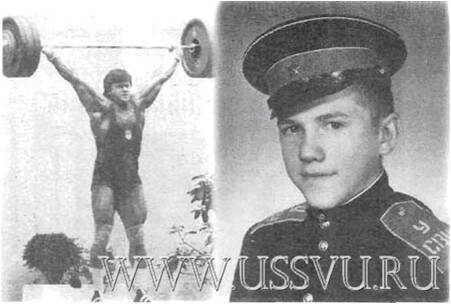 Успех наших тяжелоатлетов повторил в 1980 году на Олимпийских играх в Москве Игорь Никитин, завоевавший «серебро» в весовой категории до 100 кг. До этого наши спортсмены не представляли Хабаровский край на трёх Олимпиадах – в Мехико (1968), Мюнхене (1972) и Монреале (1976).На Олимпийских играх в Атланте в 1996 году Хабаровский край представляли мастера спорта Международного класса Наталья Каюкова и Игорь Сауткин в тройном прыжке. Этого права наши легкоатлеты добились на чемпионате России в Санкт-Петербурге. Там Наталья завоевала серебряную медаль, а Игорь – бронзовую. К сожалению, в Атланте наши спортсмены не смогли пробиться в финал. И всё же, в соперничестве со спортсменами мировой элиты Наталья Каюкова заняла восемнадцатое место, а Игорь Сауткин – двадцатое.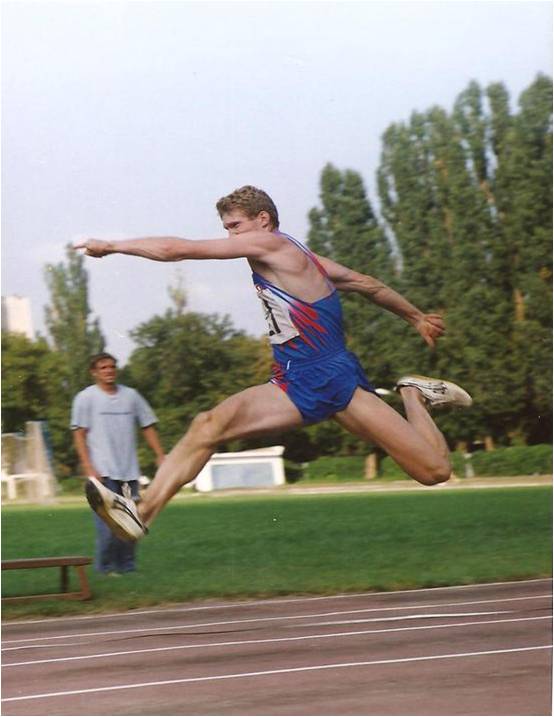 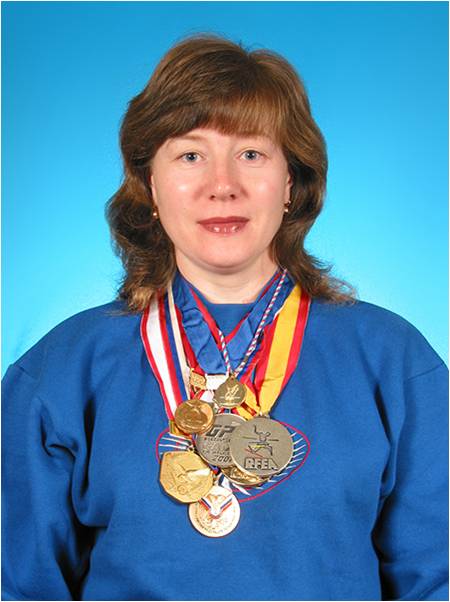    В 2008 году на Олимпийских играх в Пекине, в команде России Хабаровский край представляли Светлана Клюка и Сергей Круглов. Лишь сотой секунды не хватило Светлане на финише в финальном забеге на 800 метров, чтобы завоевать бронзовую медаль. В итоге, Светлана Клюка заняла четвёртое место. На огневом рубеже в стрельбе из винтовки в предварительных соревнованиях Сергей Круглов показал шестой результат. Но в финале смог занять лишь восьмое место.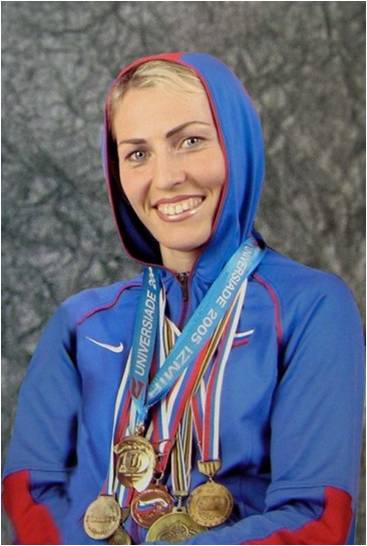 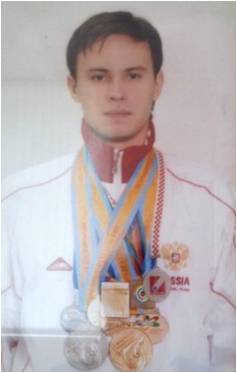 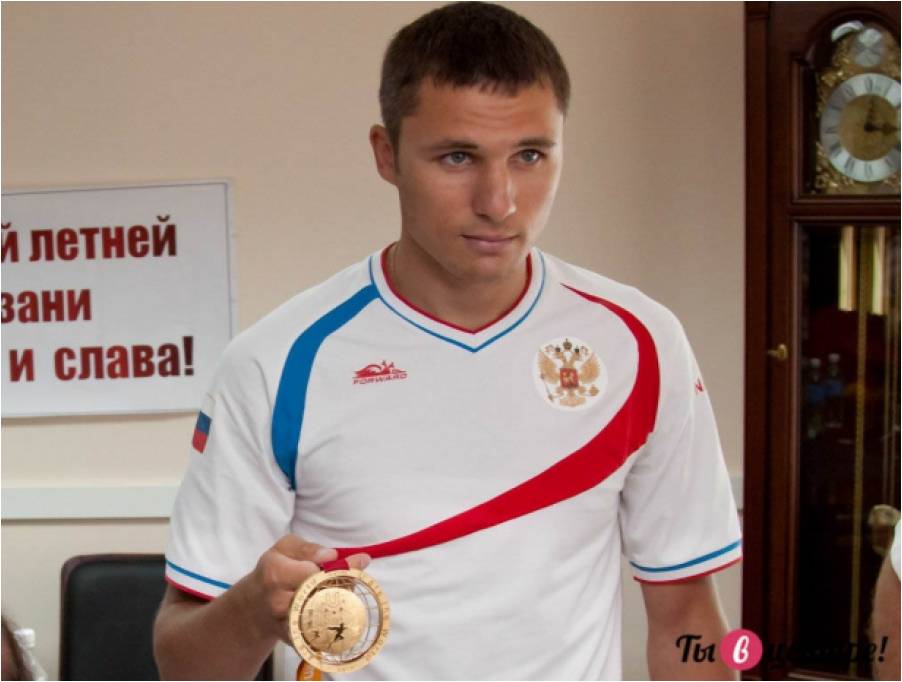 На  летние  Олимпийские  игры  2012  года,  которые  проходили  в  Лондоне,  в олимпийскую  сборную  попал  только  один  хабаровчанин  -  Андрей  Замковой  (российский  боксер).Андрей Замковой, заслуженный мастер спорта России (20 августа 2012 года). Замковой, получил медаль ордена «За заслуги перед Отечеством» II степени (13 августа 2012 года) — за большой вклад в развитие физической культуры и спорта, высокие спортивные достижения на Играх XXX Олимпиады 2012 года в городе Лондоне (Великобритания).Российский боксер Андрей Замковой стал бронзовым призером Олимпиады-2012 в Лондоне, уступив в полуфинальном противостоянии соревнований в категории до 69 кг Серику Сапиеву из Казахстана.В  этом  году  на  Олимпийских  играх,  которые  проходили  в  Сочи  в  составе  конькобежцев  выступал  двухкратный  призер  Олимпийских  играх  2010  года,  почетный  гражданин  Хабаровска  -  Иван  Скобрев.  На  декабрьском  чемпионате  России,  который  проходил  на  Олимпийском  катке  в  столице  Олимпийских  игр  2014  года  Ивану  Скобреву  дважды доставалось  «серебро»  (на  дистанциях  1500  и  10000  м)  и  один  раз  «бронза»  (на  дистанции 5000 м).  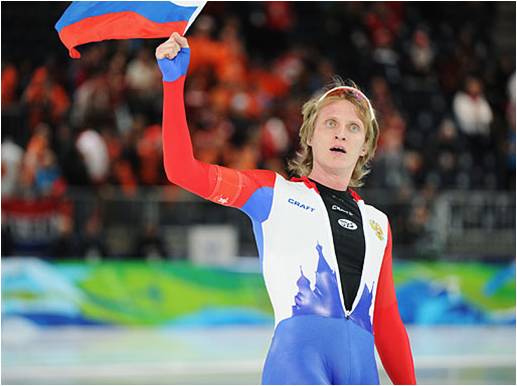 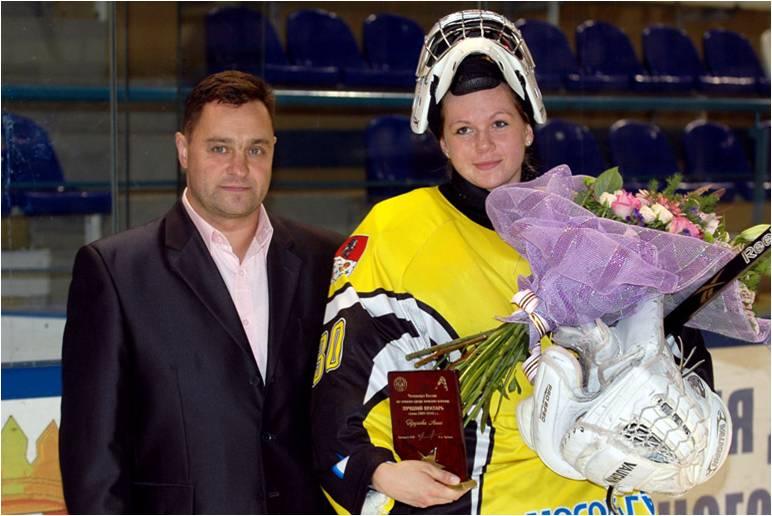 Так  же  на  Олимпийских  играх  этого  года  выступала  и  Анна  Пругова,  которая  является  голкипером  женской  национальной  хоккейной  команды.   Первые  шаги  в  спорте  Анна  делала  в  Хабаровском  краевом  центре  развития  хоккея  «Амур».  Турнир  в  Сочи  был  для  нее  вторым  выступлением  на  Олимпийских   играх.  В  2010  году  Анна  в  составе  сборной  принимала  участие  в  Зимней  Олимпиаде  в  Ванкувере.  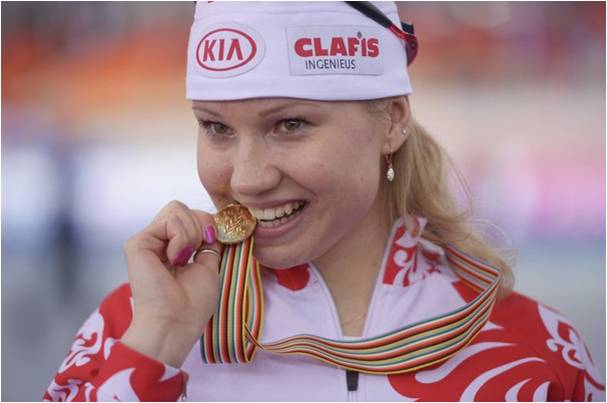 В  состав  Олимпийской  команды  не  вошла  другая  известная  Хабаровская  бегунья  по  льду,  мастер  спорта  международного  класса  -  Юлия  Литейкина,  более  известная  любителям  данного  спорта,  как  Немая.  В 2007 году неожиданно стала чемпионкой России в спринтерском многоборье, опередив Светлану Кайкан на одну сотую очка.Участница  двух  предыдущих  Олимпиад  – 2006 года (Турин, Италия) и 2010 года (Ванкувер, Канада). Выступила на дистанции 500 м, где совершала падения и занимала последние, 29-е (2008) и 36-е (2010) места. Юлия  некоторое  время  назад  со   своим  мужем-тренером  перебралась   в  северную  столицу,  из-за  чего  она  в  Сочинскую  олимпийскую  команду  и  не  отобралась.Работа правительства города Хабаровска в пропаганде здорового образа жизни среди горожан.В наше время спорт  в  Хабаровске  с  каждым  годом  развивается  все  больше.  В  городе  строятся  и  реконструируются  спортивные  объекты,  растет  количество  горожан  занимающихся  спортом,  а  так  же  число  воспитанников  местных  спортивных  школ,  которые  добиваются  серьезных  результатов  на  всероссийской  и  международной  арене.  Об  этом  сообщил  в  интервью  начальник  управления  по  физической  культуре   и  спорту,  администрации  города  Хабаровска  Валерий  Паршин, который занимал данную должность до января 2014 года. На сегодняшний день эту должность занимает Леонов Александр Юрьевич, который вступил на должность 4 марта. До этого он с декабря 2013 года замещал должность заместителя начальника управления по физической культуре и спорту администрации города Хабаровска.Среди   столиц  регионов  Сибирского  и  Дальневосточного  федеральных  округов  Хабаровск  занимает  четвертое  место  по  развитию  физической  культуры  и  спорта.   Со слов  Валерия  Паршина,  в период с 2010 до 2013 года  количество  людей,  занимающихся  спортом  в  Дальневосточной  столице,  выросло  с  21,4% до  27%.  Даже  визуально  видно,  сколько  людей  занимаются  в  парковой  зоне  стадиона  имени  Ленина,  сколько  стало  самостоятельно  кататься  на  велосипедах,  роликах,  скейтбордах,  сноубордах,  лыжах.  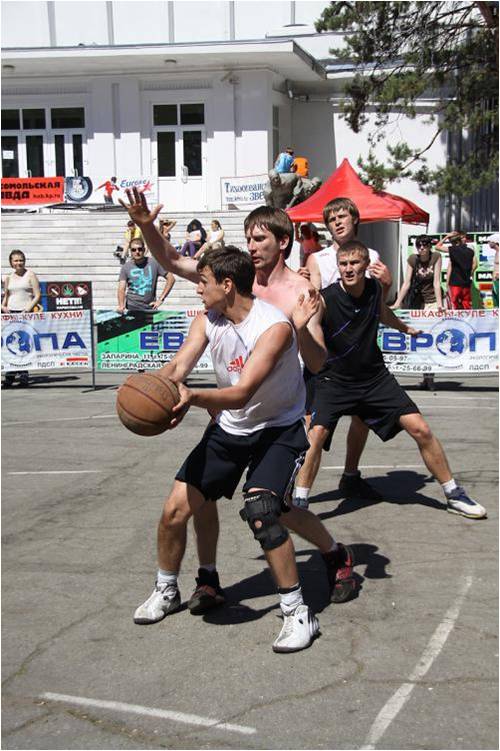 Так же в парковой зоне стадиона имени Ленина проходят чемпионаты по стритболу, ставшему в последнее время весьма популярным видом спорта среди молодежи и не только. В мае проходит ежегодная эстафета на призы мэра города, по улицам города Хабаровска, посвященная годовщине победы наших войск в Великой Отечественной войне. Где принимают участие все желающие жители города: школьники, студенты, учащиеся средне - специальных и высших учебных заведений, рабочие коллективы города.  В  первую  очередь   такое   развитие  спорта,  благодаря  тому,  что  с  каждым  годом  доля  денежных  средств,  выделяемых  на  спорт  и  физическую  культуру  из  городского  бюджета,  неуклонно  растет.  Три  года  назад  на  эту  отрасль  выделялось  278  млн  рублей,  а  в  2013  году  эта  цифра  составляет  541  млн  рублей.  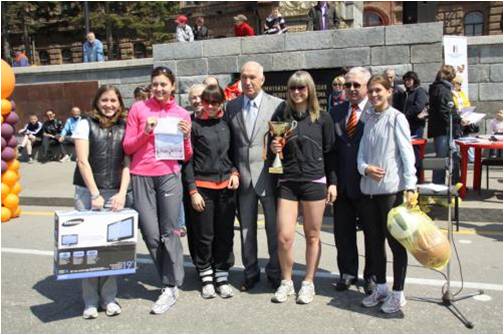 По  результатам  лучше  всего  в  Хабаровске  развивается  легкая  атлетика  и  бокс.  Что  касается  игровых  видов спорта,  то  здесь  наши  перспективы  весьма  туманны.  Чтобы  расти  в  профессиональном  плане,  спортсменам  нужна  постоянная  игровая  практика,  а  получить  ее  здесь  в  должном  размере  крайне  трудно.В  2013  году  закончило   действие  ведомственная  целевая  программа  «Развитие  физической  культуры  и  спорта  в  г. Хабаровске  на  2011-2013  гг.»,  в  рамках  которой  на  протяжении   трех  лет  осуществлялись  программные  мероприятия, направленные  на  увеличение  объема  и  модернизации  материально-технической  базы  для  занятий  физической   культурой  и  спортом.Благодаря  позиции  администрации  города  в  2013  году  в  штатные  расписания   спортивных  учреждений  введены  5  ставок  спортсменов-инструкторов,  для  Хабаровских  спортсменов,  показавших  высокие  результаты  на первенствах  Чемпионата  мира,  Европы,  России.  В  рамках  выполнения  указов  Президента,  увеличена  заработная  плата  тренерам  муниципальных  спортивных  учреждений.За  11  месяцев  2013  года  утверждена  новая  муниципальная  программа:  «Развитие физической  культуры  и  спорта  на  2014-2016 гг.»,  целью которой  является  расширение  возможностей  жителей  города  систематически  заниматься  физической  культурой  и  спортом.В  2015  году  в  Хабаровске  должен  пройти  Чемпионат  мира  по  самбо  и  боксу.  Такие  чемпионаты  способствуют  популяризации спорта  среди  населения.  Проведение  любого  серьезного  чемпионата  в  Хабаровске,  неминуемо  влечет  за  собой  развитие  всей  инфраструктуры  -  строительство  спортивных  арен,  гостиниц  и  многих  других  объектов.ЗАКЛЮЧЕНИЕДелая  выводы  из   данного  исследования видно, что спортивная жизнь в городе Хабаровске начала свое развитие с установления Советской власти на Дальнем  Востоке. С тех пор, работа в данном направлении ведется непрестанно. Правительство  постоянно  и систематически производит финансовые вливания в развитие физической культуры и спорта, строятся спортивные сооружения. Данная работа по развитию спорта в г. Хабаровске также способствует и развитию инфраструктуры города в целом.  В г. Хабаровске  работают несколько спортивных школ, которые готовят спортсменов различного уровня, в том числе участников, призеров и победителей Олимпийских игр. Быть здоровым становится модно!Я верю,  что  в   будущем  Хабаровск  ждет  отличное  спортивное  будущее.  СПИСОК ИСПОЛЬЗОВАННЫХ ИСТОЧНИКОВ:http://khabkraisport.narod.ru/HISTORY.htmhttp://london2012.rsport.ru/london2012_boxing/2012081..http://www.russkating.ru/Person/item/yuliya-litejkinahttp://ussvu.ru/persons_term_391.html http://gazeta.vostoksporta.ru/story/олимпийские-игрыhttp://amurmedia.ru/news/sport/18.12.2013/322435/temp.. http://bmsi.ru/doc/67b403de-7aab-42bc-976b-c953d2f97bb3http://www.khabarovskadm.ru/sport/vedushchie-sportsme..http://bmsi.ru/doc/70018459-f4ef-4a6c-a3f2-6f1b42845c48http://ru.wikipedia.orghttp://docs.cntd.ru/document/995135050http://docs.cntd.ru/document/465307182